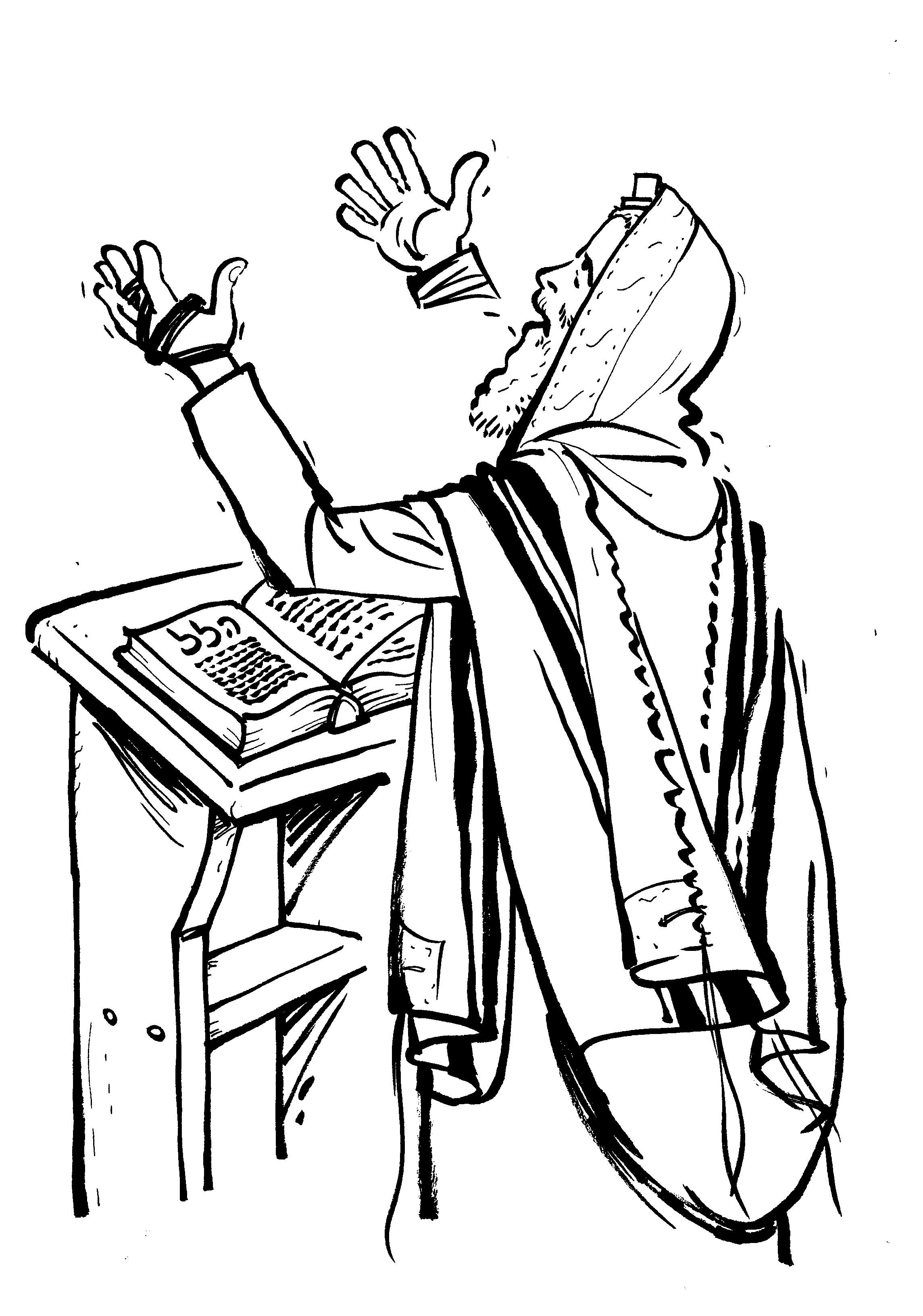      רִבּוֹן הָעוֹלָמִים יָדַעְתִּי, יָדַעְתִּי, יָדַעְתִּי,כִּי הִנֵּנִי בְּיָדְךָ, בְּיָדְךָ, בְּיָדְךָ, לְבַד.כִּי הִנֵּנִי בְּיָדְךָ, בְּיָדְךָ, בְּיָדְךָ, לְבַד.כַּחֹמֶר, כַּחֹמֶר בְּיַד , בְּיַד הַיּוֹצֵר.וְאִם גַּם אֶתְאַמֵּץ בְּעֵצוֹת וְתַחְבּוּלוֹת וְתַחְבֻּלוֹתוְכָל יוֹשְׁבֵי תֵּבֵל יַעַמְדוּ לְיְמִינִי לְהוֹשִׁיעֵנִי וְלִתְמֹךְ נַפְשִׁימִבַּלְעֲדֵי, מִבַּלְעֲדֵי עֻזְּךָ וְעֶזְרָתְךָאֵין, אֵין , אֵין עֶזְרָה וְיְשׁוּעָה